РЕШЕНИЕ«31» июля 2013 г.                                                                               № 108/1420 г. ТулунО порядке осуществления контроля за изготовлением избирательных бюллетеней для голосования на выборах депутатов Думы Тулунского муниципального района шестого созыва 8 сентября 2013 годаВ соответствии с частью 2 статьи 93 Закона Иркутской области «О муниципальных выборах в Иркутской области» Тулунская районная территориальная избирательная комиссия РЕШИЛА:1. Утвердить порядок осуществления контроля за изготовлением избирательных бюллетеней для голосования на выборах депутатов Думы Тулунского муниципального района шестого созыва 8 сентября 2013 года (прилагается).2. Образовать группу контроля за изготовлением избирательных бюллетеней для голосования на выборах депутатов Думы Тулунского муниципального района шестого созыва 8 сентября 2013 года из числа членов комиссии с правом решающего голоса в составе: - Абраменко С.Г. –руководитель группы;- Беденко Л.П. –член группы;- Кучеров Л.И. – член группы;3. Контроль за выполнением решения возложить на председателя  Тулунской районной ТИК Беляевскую Л.В.Председатель комиссии	                                             Л.В. БеляевскаяСекретарь комиссии                                                                  Т.А. ШагаеваПриложение к решению Тулунской районнойтерриториальной избирательной комиссии                                        от «31» июля 2013 г. № 108/1420Порядок осуществления контроля за изготовлением избирательных бюллетеней для голосования на выборах депутатов Думы Тулунского муниципального района шестого созыва 8 сентября 2013 года1. Настоящий Порядок определяет порядок действий  Тулунской районной территориальной избирательной комиссии (далее – ТИК) по осуществлению контроля за изготовлением избирательных бюллетеней  для  голосования на выборах депутатов Думы Тулунского муниципального района шестого созыва 8 сентября 2013 года.2. В соответствии с частями 8, 10 статьи 93 Закона ТИК обеспечивает изготовление избирательных бюллетеней для голосования на выборах депутатов Думы Тулунского муниципального района шестого созыва и снабжение ими участковых избирательных комиссий.3. Текст избирательного бюллетеня утверждается ТИК не позднее 18 августа 2013 года. 4. Изготовление избирательных бюллетеней для голосования на выборах осуществляется по решению ТИК полиграфической организацией, технически оснащенной для изготовления документации по муниципальным выборам, в соответствии с договором, заключенным с ТИК. Полиграфическая организация обеспечивает группе контроля ТИК возможность осуществления контроля на всех стадиях изготовления избирательных бюллетеней для голосования на выборах.5. В соответствии с частью 9 статьи 93 Закона изготовленные полиграфической организацией бюллетени передаются членам ТИК с правом решающего голоса по акту, в котором указываются дата и время его составления, а также количество передаваемых избирательных бюллетеней (приложение  № 1).6. После передачи упакованных в пачки бюллетеней в количестве, соответствующем заказу, работники полиграфической организации в присутствии членов группы контроля ТИК уничтожают лишние избирательные бюллетени (при их выявлении), о чем составляется акт (приложение № 2).7. ТИК не позднее чем за два дня до получения ею избирательных бюллетеней от соответствующей полиграфической организации в обязательном порядке принимает решение о месте и времени передачи избирательных бюллетеней членам ТИК, уничтожения лишних избирательных бюллетеней. 8. О месте и времени передачи полиграфической организацией изготовленных бюллетеней членам ТИК и порядке их доставки и хранения в помещения избирательных комиссий ТИК уведомляет органы внутренних дел для организации обеспечения общественной безопасности. Приложение № 1  к ПорядкуАКТпередачи полиграфической организацией избирательных бюллетенейдля голосования на выборах депутатов Думы Тулунского муниципального района шестого созыва г. Саянск                                                                                                                                                    «___»_____________ 2013 г.                                                                                                   _ часов____ минут________________________________________________________________________ (наименование полиграфической организации) в лице ___________________________________________________________________________	__(должность, фамилия, имя, отчество)переданы, а Тулунской районной ТИК  в лице Абраменко С.Г. , Беденко Л.П.,  Кучерова Л.И. принято бюллетеней для голосования на выборах 8 сентября 2013 года:От полиграфической организации:1.__________________      _________________       _______________________                (должность)                                    (подпись)                                            (расшифровка подписи)    2._________________        _________________        _______________________                  (должность)                                    (подпись)                                            (расшифровка подписи)    МПОт ___________________ТИК: 1.________________           _________________       _______________________                 (должность)                                     (подпись)                                            (расшифровка подписи)    2.________________            _________________      _______________________               (должность)                                     (подпись)                                             (расшифровка подписи)    3. .________________            _________________      _______________________               (должность)                                     (подпись)                                             (расшифровка подписи)    МППрисутствующие:1._______________           _________________         _______________________                  (должность)                                    (подпись)                                           (расшифровка подписи)    2._______________           _________________         _______________________                  (должность)                                    (подпись)                                           (расшифровка подписи)  Приложение № 2 к ПорядкуАкт об уничтожении лишних избирательных бюллетенейг.Саянск                                                                                  «___»_____________ 2013 г.                                                                                               ____ часов____ минутНастоящим Актом подтверждается:1. При передаче членам Тулунской районной территориальной избирательной комиссии                                                     избирательных бюллетеней для голосования на муниципальных выборах 8 сентября 2013 года _________________________________________________________________(наименование полиграфической организации)обнаружено следующее количество избирательных бюллетеней:2. Лишние избирательные бюллетени в количестве________________________________________________________________ шт.  уничтожены в присутствии                                 (цифрами и прописью)представителей _________________________________________________ТИК.                                                                                        (фамилия, инициалы членов ТИК)От полиграфической организации:1._____________________      _________________ _______________________                        (должность)                                            (подпись)                                     (расшифровка подписи)    2._____________________       _________________ _______________________                        (должность)                                            (подпись)                                     (расшифровка подписи)    МПОт _____________________ ТИК: 1._____________________       _________________ _______________________                      (должность)                                            (подпись)                                      (расшифровка подписи)    2._____________________       _________________ _______________________                        (должность)                                            (подпись)                                       (расшифровка подписи) 3.  _____________________       _________________ _______________________                        (должность)                                            (подпись)                                       (расшифровка подписи)  МП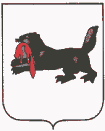 ИРКУТСКАЯ  ОБЛАСТЬТУЛУНСКАЯ РАЙОННАЯТЕРРИТОРИАЛЬНАЯ ИЗБИРАТЕЛЬНАЯ КОМИССИЯБюллетени для голосования на выборах  депутатов Думы Тулунского муниципального района шестого созыва по избирательному округу № _______________Количество пачек, штКоличество бюллетеней, шт123456789101112131415итогоНаименование выборовОбщее число отпечатанных избирательных бюллетеней, шт.Число лишних избирательных бюллетеней, шт.123Выборы депутатов Думы Тулунского муниципального района шестого созыва